OUR LADY OF FATIMA UNIVERSITYValenzuela│Quezon City│Antipolo│Pampanga│CabanatuanFACULTY CONSULTATION FORMADM-031-12-000Student: _____________________ Student number : _____          Course		: Bachelor of Science in Nursing	Subject│Section│Year         : CHNN LEC BSN           2ND YEAR	Date	: ________________                      Instructor	:________________________________                 Consultation Time│Day :	Purpose: Please checkMissed Periodic exam/s	Absences	Research related Missed Quizzes 	Practicum/internship	(check) Grade inquiry/verificationOthers: Please specify : Requested outcome (specify the solution/action you want taken).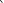 ACTION - will forward in nursing office for further verification.  -------------------------------                                              -----------------Student signature	DateTo be filled-up by the concerned faculty          Aida V. Garcia, MAN, RN				Oct         2019Faculty name and signature	DateThis should be submitted to the Dean’s office no more than 3 days after completed consultation session.